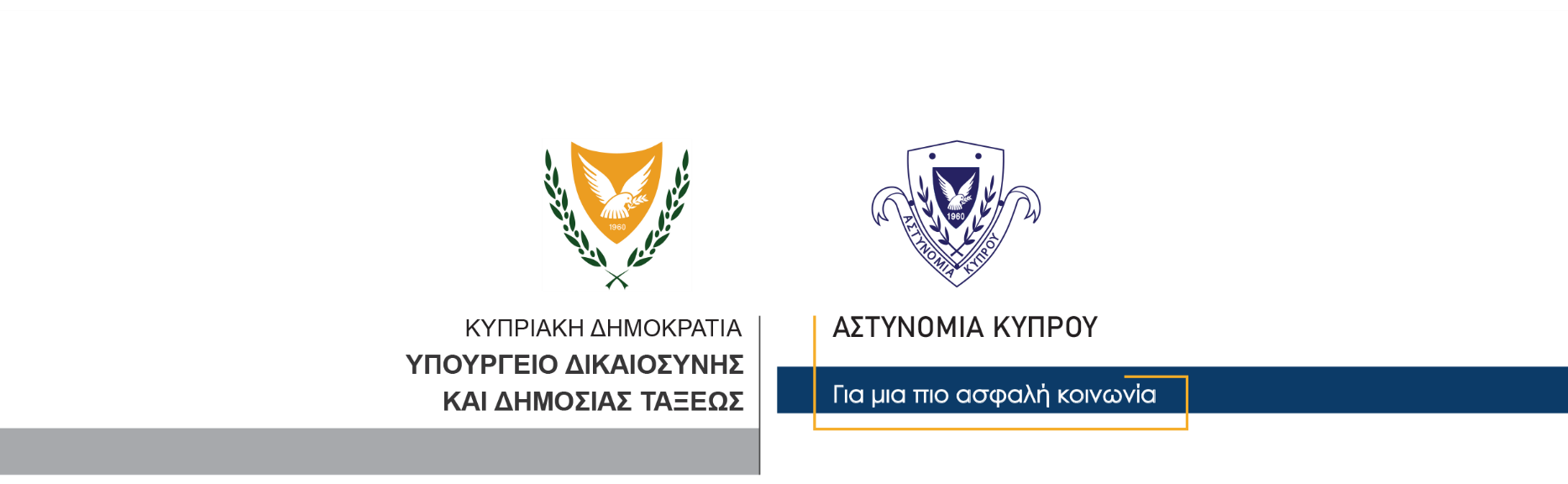 30 Απριλίου, 2021                                 	Δελτίο Τύπου 4 - Πρόκληση κακόβουλης ζημιάς – Επίθεση εναντίον αστυνομικού – Συνελήφθησαν δύο πρόσωπα	Γύρω στις 11.45μ.μ. χθες, λήφθηκε πληροφορία στην Αστυνομία, ότι νεαρά πρόσωπα που φορούσαν κουκούλες, έριχναν κροτίδες και έκαψαν έναν κάλαθο σκουπιδιών, στην επαρχία Λεμεσού.  	Με την άφιξη των μελών της Αστυνομίας στη σκηνή, οδηγός οχήματος που βρισκόταν εκεί, έσβησε τα φώτα πορείας του και προσπάθησε να διαφύγει, ενώ έγινε κατορθωτή η ανακοπή του λίγο αργότερα. 	Στην προσπάθεια του ο αστυνομικός να προσεγγίσει το εν λόγω όχημα, ο οδηγός του οχήματος άνοιξε βίαια την πόρτα του με αποτέλεσμα να κτυπήσει τον αστυνομικό στο αριστερό χέρι.	Ο οδηγός του οχήματος ηλικίας 18 ετών, συνελήφθη για διευκόλυνση των ανακρίσεων, σχετικά με διερευνώμενη υπόθεση επίθεσης εναντίον αστυνομικού και για αμελή και επικίνδυνη οδήγηση. 	Επίσης, με τη βοήθεια πολίτη που βρισκόταν στη σκηνή, έγινε κατορθωτή και η σύλληψη προσώπου ηλικίας 17 ετών.	Ο Αστυνομικός Σταθμός Μονής συνεχίζει τις εξετάσεις. 	 	 Κλάδος Επικοινωνίας     Υποδιεύθυνση Επικοινωνίας Δημοσίων Σχέσεων & Κοινωνικής Ευθύνης